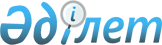 О внесении дополнения в постановление Правительства Республики Казахстан от 25 июня 1996 года N 790
					
			Утративший силу
			
			
		
					Постановление Правительства Республики Казахстан от 4 августа 2000 года N 1188. Утратило силу постановлением Правительства Республики Казахстан от 5 августа 2013 года № 796

      Сноска. Утратило силу постановлением Правительства РК от 05.08.2013 № 796.      В соответствии с постановлением Правительства Республики Казахстан от 25 ноября 1999 года N 1787 P991787_ "О создании Республиканского государственного предприятия на праве хозяйственного ведения "Республиканский центр биллинга телекоммуникационного трафика (БТТ - Центр)" Правительство Республики Казахстан постановляет: 

      1. Внести в постановление Правительства Республики Казахстан от 25 июня 1996 года N 790 P960790_ "О Перечне республиканских государственных предприятий" (САПП Республики Казахстан, 1996 г., N 29, ст. 256) следующее дополнение:

      Перечень республиканских государственных предприятий, утвержденный указанным постановлением, раздел "Министерство транспорта и коммуникаций Республики Казахстан" дополнить строкой, порядковый номер 58, следующего содержания:     "58. Республиканское государственное     предприятие "Республиканский центр      биллинга телекоммуникационного трафика     (БТТ - Центр)(на праве хозяйственного     ведения)                                 город Астана".     2. Настоящее постановление вступает в силу со дня подписания.

     Премьер-Министр     Республики Казахстан

     (Специалисты: Мартина Н.А.,                   Петрова Г.В.)   
					© 2012. РГП на ПХВ «Институт законодательства и правовой информации Республики Казахстан» Министерства юстиции Республики Казахстан
				